ZÁKLADNÍ ŠKOLA BŘEZNICE, příspěvková organizace	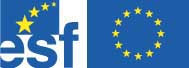 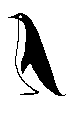 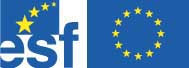 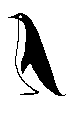 IČ: 48954543	tel. 318 682 165	Rožmitálská 419		dat. s. 9dh8jqu	262 72 Březnice	   e-mail: skola@zsbreznice.czŽáci ZŠ Březnice podporují sběrovými aktivitami chov tučňáků v ZOO Praha, v ZOO Plzeň a Ochranu fauny České republiky.Způsobilost dítěte na akcích školy  -  pouze pro vnitřní potřebu školyPosudek je v souladu s Vyhláškou č.106/2001 Sb., o hygienických požadavcích na zotavovací akce pro děti, ve znění pozdějších předpisů platný 12 měsíců od data jeho vydání, pokud v souvislosti s nemocí v průběhu této doby nedošlo ke změně zdravotní způsobilosti.Část A: (vyplní lékař)Posuzované dítě k účasti na plaveckém výcviku, lyžařském kurzu, škole v přírodě, sportovně-turistických akcích:Je zdravotně způsobilé *)Není zdravotně způsobilé *)Je zdravotně způsobilé za podmínky (s omezením):*) nehodící se škrtněteČást B: (vyplní lékař ve spolupráci s rodiči)Potvrzení o tom, že dítě:Se podrobilo stanoveným pravidelným očkováním ANO  -  NE *) Je proti nákaze imunní (typ/druh) Má trvalou kontraindikaci proti očkování (typ/druh) Je alergické na :Dlouhodobě užívá léky (typ/druh, dávka)Trpí dlouhodobým onemocněním:Datum vydání posudku                                                              podpis, jmenovka lékaře, razítko zdrav.zařízeníJméno a příjmení dítěte: Jméno a příjmení dítěte: Datum narození:Rodné číslo: Adresa trvalého pobytu:Adresa trvalého pobytu:Zdravotní pojišťovna:Evidenční číslo pojištěnce:Číslo kontaktního telefonu na zákonného zástupce dítěte:Číslo kontaktního telefonu na zákonného zástupce dítěte: